รายงานผลการดำเนินการตามมาตรการส่งเสริมคุณธรรมและความโปร่งใส ประจำปีงบประมาณ พ.ศ. 2564ขององค์การบริหารส่วนตำบลนาสี  อำเภอสุวรรณคูหา  จังหวัดหนองบัวลำภู*****************************************************	ตามที่ได้ดำเนินการวิเคราะห์ผลการประเมิน ITA ขององค์การบริหารส่วนตำบลนาสี  ปีงบประมาณ พ.ศ. 2563 และได้กำหนดมาตรการ/แนวทางในการส่งเสริมคุณธรรมและความโปร่งใสขององค์กรปกครองส่วนท้องถิ่นในปีงบประมาณ พ.ศ. 2564  โดยได้มีการดำเนินการขับเคลื่อนมาตรการส่งเสริมคุณธรรมและความโปร่งใสขององค์กรปกครองส่วนท้องถิ่น ประจำปีงบประมาณ พ.ศ. 2564 ดังต่อไปนี้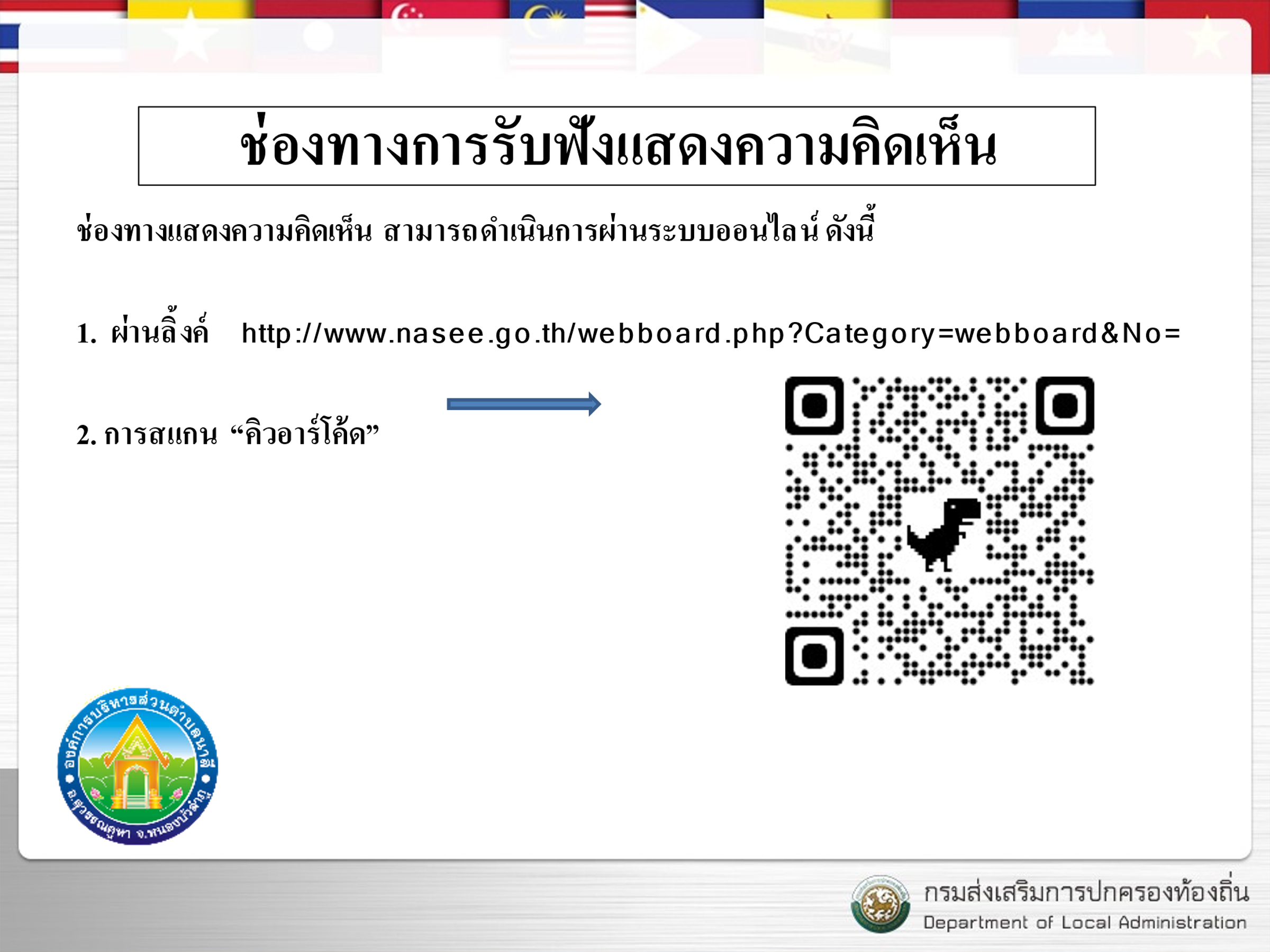 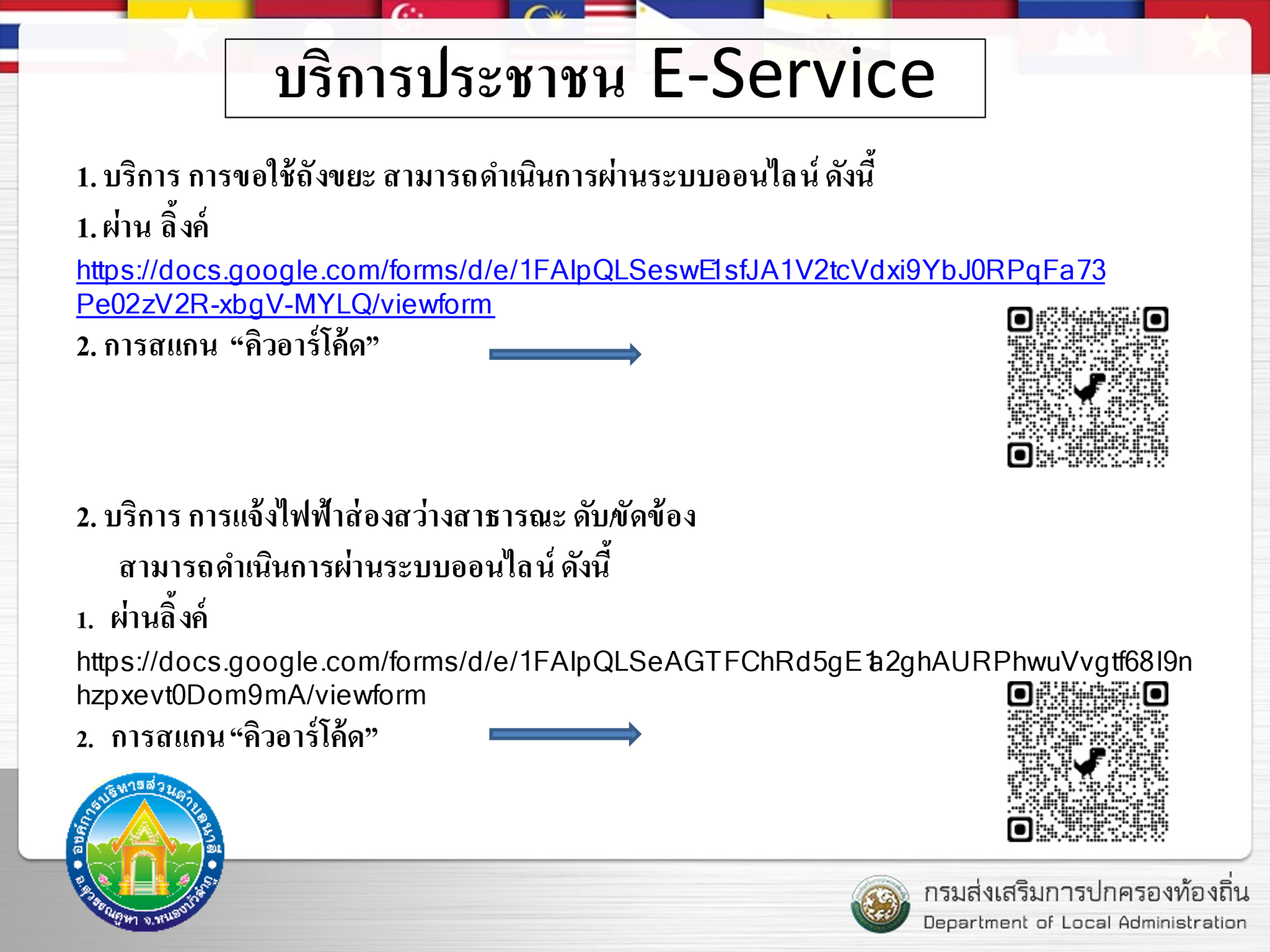 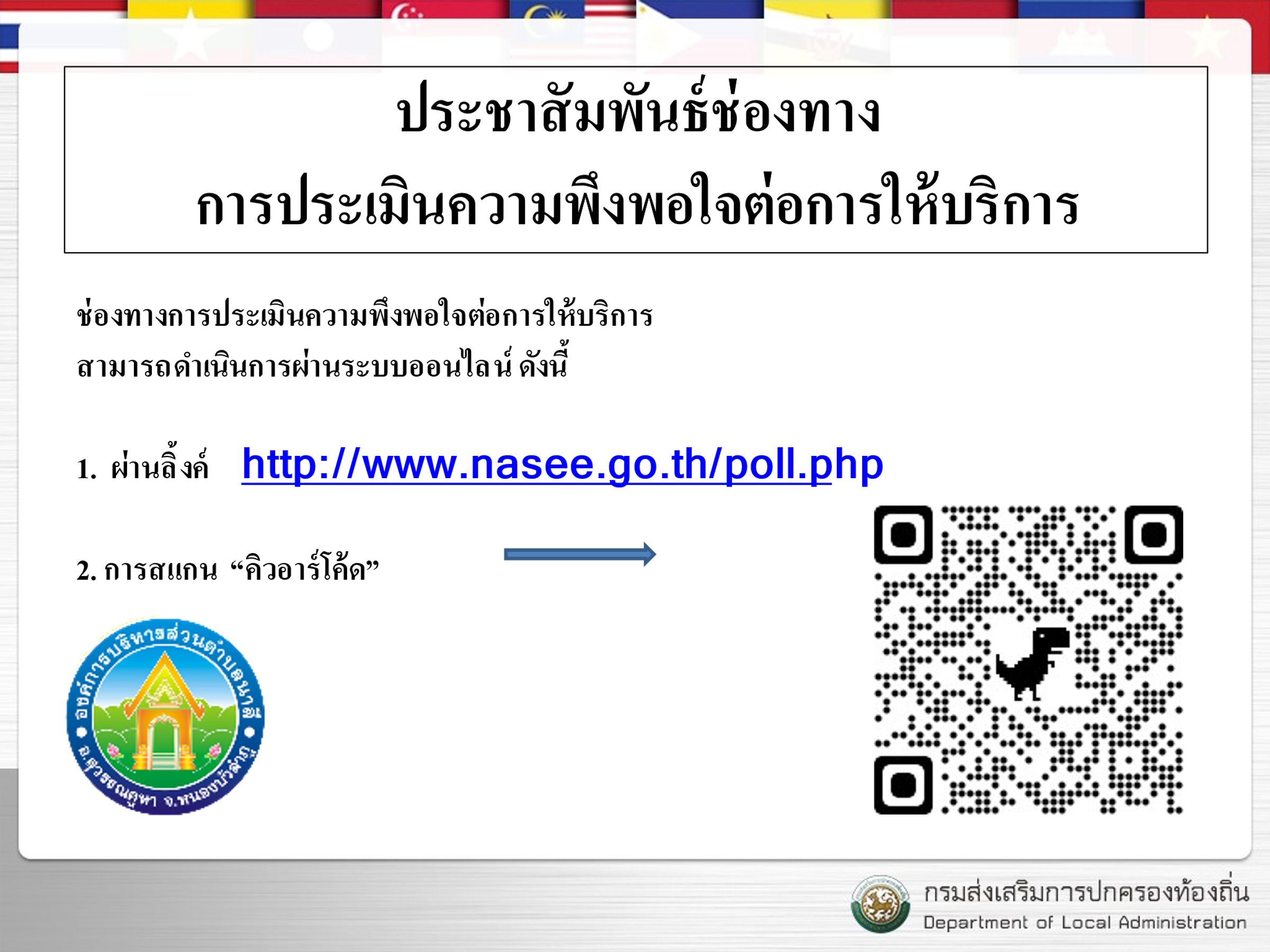 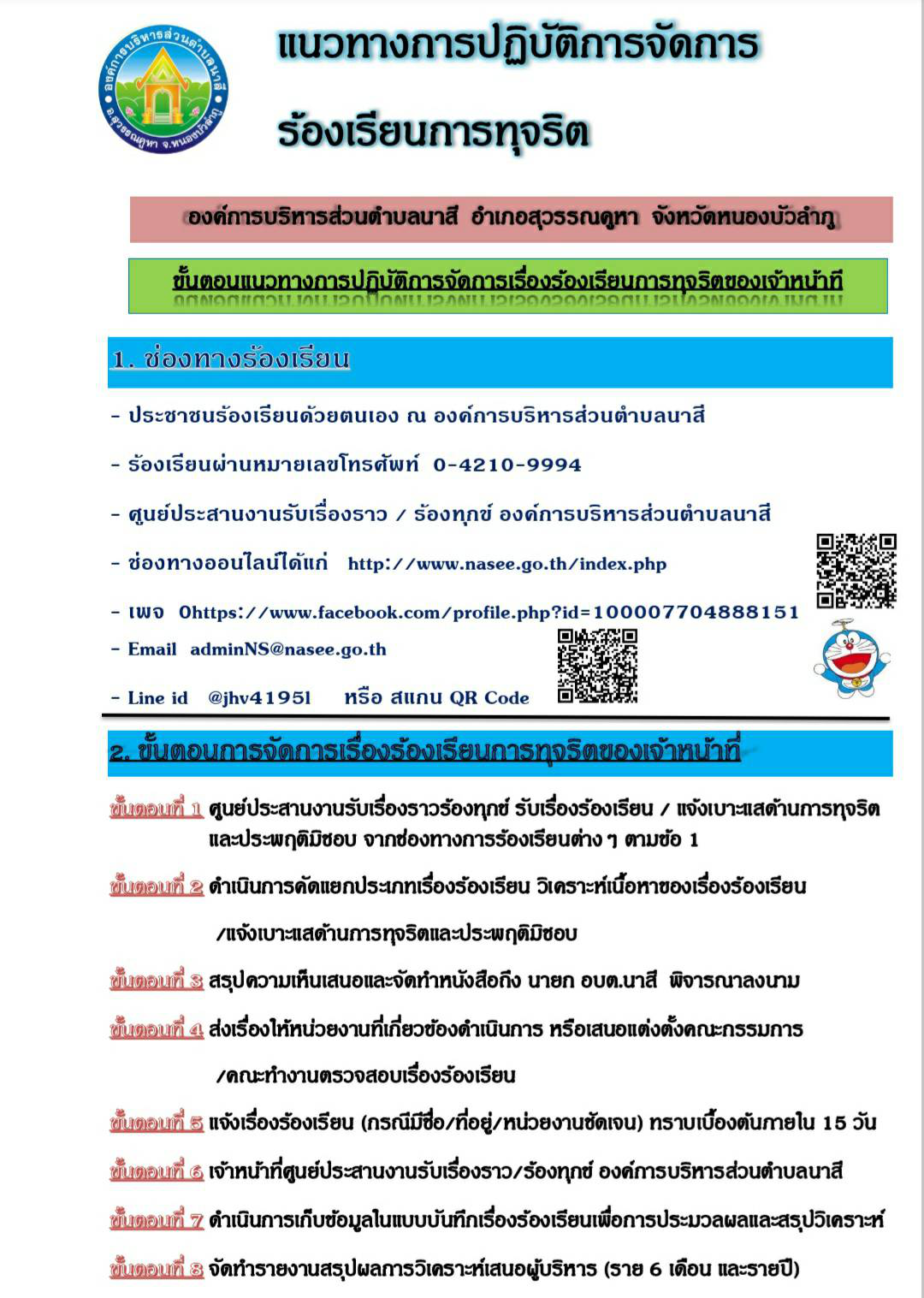 มาตรการ/แนวทางวิธีดำเนินการผู้รับผิดชอบระยะเวลาดำเนินการผลดำเนินการข้อเสนอแนะ1. ลดขั้นตอนในการให้บริการประชาชน1. ทบทวนวิธีการและขั้นตอนในการให้บริการประชาชนแต่ละงานให้มี กระชับ สะดวก รวดเร็ว ขึ้น1.สำนักปลัด2.กองคลัง3.กองช่าง4.กองสวัสดิการ      สังคมม.ค. - มี.ค. 2564อยู่ในห้วงรวบรวมข้อมูลเพื่อรายงานผู้บริหาร2. ส่งเสริม สนับสนุนให้พนักงานได้มีโอกาสพัฒนาตนด้านความรู้เรื่องกฎหมายที่เกี่ยวข้องกับการปฏิบัติงาน1.ส่งพนักงานเข้ารับการอบรม2.ให้ผู้รับบริการ ประเมินความพึงพอใจต่อการให้บริการของพนักงานผู้ให้บริการ รายบุคคล1.สำนักปลัด2.กองคลัง3.กองช่าง4.กองสวัสดิการ      สังคมเม.ย. - มิ.ย. 25641.ผู้เข้ารับการอบรมมีการรายงานผลการเข้ารับการอบรมตามห้วงเวลาที่เข้ารับการอบรมทุกครั้งหลังการเข้ารับการอบรมให้ผู้บริหารรับทราบ ตามลำดับชั้นเป็นที่เรียบร้อยแล้ว2.กำลังดำเนินการประเมินความพึงพอใจต่อการให้บริการของพนักงาน ผู้ให้บริการเมื่อสิ้นปีงบประมาณ พ.ศ.2564 จะรายงานผลการประเมินได้เมื่อสิ้นสุดปีงบประมาณ พ.ศ.25643. สร้างช่องทางการติดต่อ/การขอรับบริการ/การแสดงความคิดเห็นรูปแบบออนไลน์จัดทำช่องทางในการให้บริการรูปแบบออนไลน์ ขึ้น เช่น(e-service) (Google Form)1.สำนักปลัด2.กองคลัง3.กองช่าง4.กองสวัสดิการ      สังคมม.ค. - มี.ค. 2564มีการดำเนินการสร้างช่องทางในการให้บริการรูปแบบออนไลน์ขึ้น เช่น (e-service) (Google Form) เรียบร้อยแล้ว และได้มีการเผยแพร่ผ่านเว็บไซต์และเพจของ อบต.นาสี เป็นที่เรียบร้อยแล้ว